SpeiseplanWoche vom 23.09. – 27.09.19Montag : 	Linsensuppe  Dienstag : 	Penne al PomodoroMittwoch : 		Hähnchennuggets mit Mischgemüse und Kartoffelpürre Donnerstag : 	Süße LasagneFreitag:	Minigrillfisch „mediterran“ mit Reis 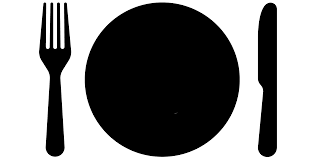 